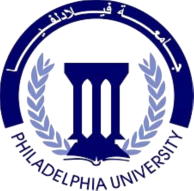 جامعة فيلادلفيا الكلية الآداب والفنون القسم التصميم الجرافيكيالفصل الثاني 2018/20109وصف المادة : تتناول هذه المادة دراسة التصميم ثلاثي الأبعاد والأسس المعتمدة في الحملات الاعلانية التجارية وغيرها وكذلك تصميم النماذج التطبيقية للتعبئة والتغليف للسلع والمنتجات من خلال التقنيات التقليدية والحاسوبية.اهداف المادة : 1. التدريب على عملية التصميم للأشكال ثلاثية الابعاد من خلال مراحل متتالية فكرية وابداعية ثم تطبيقه وصولا لتصميم يحوي كل ، من البعديِ الجمالي والوظيفي.2.توظيف امكانيات الحاسوب وبرامج التصميم الجرافيكي في تطبيق التصميمات مع الاستفادة من تلك الامكانيات في المعالجات الجرافيكية  للتصميم.مكونات المادة :الكتب المقررة: (عنوان الكتاب، المؤلف، الجهة الناشرة، سنة النشر) تقديم مجموعة اوراق نظرية شارحة للأشكال الفنية للتصاميم ثلاثية الابعاد ( تعبئة ، تغليف، اعلانات بمختلف اشكالها) مع ذكر المعايير الفنية لتصاميم هذه الاشكال.المواد المساندة (أشرطة فيديو، أشرطة صوتية) تقديم نماذج مصورة من مراجع اجنبية لتصميمات ثلاثية الابعاد في مجال تصميم العبوات والتغليف ووسائل النقل.تقديم نماذج لمنتجات تعبئة وتغليف بالسوق الاردني.عرض نماذج من الاعمال الخاصة لاستاذ المادة للاستفادة بها مع الشرح والتحليل للمراحل المختلفة لتصميم هذه النماذج والتقنيات الموظفة بها.عرض نماذج من التعبئة والتغليف لمنتجات بالسوق مع التحليل وشرح الايجابيات والسلبياتالقراءات الإضافية (الكتب ، الدوريات ... الخ   اساليب تدريس المادة :محاضرات، مناقشات، عرض تصاميم ، مناظرات ... الختوزيع المادة على الفصل الدراسي:أساليب تدريس المادة: محاضرات ، مناقشات ، حل المسائل ، مناظرات ..الخشرح وتوصيف نظري على نماذج.تطبيق عملي على الحاسوب لانتاج تصميمات ثلاثية الابعاد.نتائج التعليم:المعرفة والفهم  Knowledge and understandingفهم السمات الخاصة للتصميم الثلاثي الابعاد من بين اشكال التصميم المختلفة لتطبيقه بنجاح محققاً من الجانب النفعي والجمالي ومعرفة تطبيقه بتوظيف الحاسوب.مهارات الإدراك ومحاكاة الافكار  Cognitive skills إدراك الفرق بين التصميم المجسم والتصميم المسطح وكيفية الاهتمام بحسابات الكتلة والفراغ والرؤية من اكثر من زاوية في التصميم المجسم بجانب العلاقات الجمالية والتشكيلية الاخرى مع الحفاظ على البعد الوظيفي للتصميم.مهارات الاتصال والتواصل الأكاديمي (مع المصادر والاشخاص communication skills) مهارات عملية خاصة بالتخصص والمهنة ذات العلاقة  Practical and/ or professional skills (Transferable skills )اكتساب وزيادة مهارات تطبيق التصميمات ثلاثية الابعاد بأستخدام الحاسوب وبرامج الجرافيك .أدوات التقييم:تقارير أو ابحاث قصيرة أو مشاريع – أمتحانات قصيرة – واجبات – تقديم شفوي للأبحاث والتقارير – أمتجانات فصلية ونهائية.الامانة العلمية والتوثيق :# اسلوب التوثيق (اساليب توضيحية).# إسناد الحقوق العلمية لأصحابها.# الابعاد عن السطو الاكاديمي.*حجم العمل الملقى على عاتق الطالب ما لا يقل عن ساعتين مقابلكل ساعة تدريس.سياسة الحضور والغياب:لا يسمح للطالب بالتغيب أكثر من 15% من الساعات المقررة بدون عذر شرعي يقبله عميد الكلية . إذ يترتب على الطالب منسحبا من المادة في حال قبول العميد للعذر، بينما يمنع من التقدم للامتحان النهائي وتكون علامته في المادة الصفر الجامعي في حال عدم قبول العميد للعذر المرضي أو القهري.المراجع العلمية للمادة:
*الكتبورقات نظرية ومدعمه بالصور لشرح الاشكال الفنية للتصميمات ثلاثية الابعاد ( تعبئة وتغليف، اعلانات، وسائل النقل).ووكاس وونك، مبادئ تصميم المجسمات، ترجمة امل صادق الحسيني، مؤسسة المعاهد الفنية، مطبعة دار السلام،1981.اسماعيل شوقي ، الفن والتصميم، كلية التربية الفنية- جامعة حلوان،1998.Eat me: delicious, desirable, successful food packaging design, Ben Hargreaves, : Rotovision, 2004.Successful food packaging design, Ben Hargreaves, : Rotovision, 2006.Packaging makeovers : graphic redesign for market change  , Stacey King-Gordon, : Rockport Publishers, 2005.Color management for packaging : a comprehensive guide for graphic designers  , John T. Drew & Sarah A. Meyer, Mies, Switzerland: What is packaging design?, Giles Calver, Mies, Switzerland: RotoVision SA, 2007.  المواقع الإلكترونية  Websites: http://www.packagedesignmag.com.http://www.smashingmagazine.com.http://dzineblog.com/2008/04/packaging-design-inspiration.html.http://www.thecoolhunter.net/design/The-Power-of-The-Box---Powerful- Packaging-Design.http://www.creatingdifference.com/wmhflash.html.خطـــة تدريـــس المـــادة        Course Syllabus  خطـــة تدريـــس المـــادة        Course Syllabus  خطـــة تدريـــس المـــادة        Course Syllabus  خطـــة تدريـــس المـــادة        Course Syllabus  أسم المادة : تصميم جرافيك /  3)أسم المادة : تصميم جرافيك /  3)أسم المادة : تصميم جرافيك /  3)أسم المادة : تصميم جرافيك /  3)رقم المادة : 180324رقم المادة : 180324رقم المادة : 180324رقم المادة : 180324مستوى المادة : سنة ثالثة/ متطلب تخصص اجباريمستوى المادة : سنة ثالثة/ متطلب تخصص اجباريمستوى المادة : سنة ثالثة/ متطلب تخصص اجباريمستوى المادة : سنة ثالثة/ متطلب تخصص اجباريالمتطلبات السابقة : تصميم جرافيك 2 / 180322المتطلبات السابقة : تصميم جرافيك 2 / 180322المتطلبات السابقة : تصميم جرافيك 2 / 180322المتطلبات السابقة : تصميم جرافيك 2 / 180322موعد المحاضرة :8:10-10:10موعد المحاضرة :8:10-10:10موعد المحاضرة :8:10-10:10موعد المحاضرة :8:10-10:10(الساعات المعتمدة : 3 ساعات (1 نظري+  4 عملي )(الساعات المعتمدة : 3 ساعات (1 نظري+  4 عملي )(الساعات المعتمدة : 3 ساعات (1 نظري+  4 عملي )(الساعات المعتمدة : 3 ساعات (1 نظري+  4 عملي )عضو هيئة التدريسعضو هيئة التدريسعضو هيئة التدريسعضو هيئة التدريسالاسمالرتبة الاكاديميةرقم المكتب وموقعهرقم المكتب وموقعهالساعات المكتبيةالبريد الإلكترونيد. فيصل العمرياستاذ مساعدتكنولوجيا المعلومات322تكنولوجيا المعلومات32212-10 حثم10-11 نرfomari@philadelphia.edu.joالاسبوعالمادة الاساسية والمساندة المطلوب تغطيتهاالوظائف والتقارير ومواعيد تقديمهاالاولتعريف بالأشكال الهندسية ثلاثية الابعاد مع الرسم الحر بالقلم الرصاص لمجموعة من المجسمات ( مكعب، اسطوانة، متوازي مستطيلات.. تطبيقات وتمارين على رسم المجسمات المنتظمة.الثانيشرح المنظور الحر من خلال خط الافق وخط مستوى النظر مع شرح المنظور الخارجي (الموازي ,المائل) ونقاط زواله(التوضيح  بالرسم) استمرار تدريبات الرسم الحر للمجسمات باستخدام القلم تقديم بعض الاوراق للطلاب كمعرفة نظرية في المجال مع الرسم.الثالثتقدم بعض الاوراق للطلاب كمعرفة نظرية في المجال مع الرسم .شرح نظري لمسات الاشكال ثلاثية الابعاد ومعايير تصميم عبوات الاغذية .تحليل عبوات تغليف منظمة الشكل.الرابعدراسة مراحل عملية التصميم للعبوات والاغلفة بدء بالفكرة وصولا للتاطبيق بالحاسب الالي .شرح تصميم عبوات بتوظيف الحاسب الالي وبرنامج (Adobe Illustrator) مع التطبيق العلمي على عبوات متماثلة اعداد مخططات العبوات بواسطة برامج الكمبيوتر.الخامساستكمال تصميم عبوات متماثلة الشكل بتوظيف الحاسوبشرح نظري لمعايير تصميم اضافة مفردات التصميم للعبوة.السادسامتحان الاولفي الرسم المجسمات يدوياً.امتحان عملي على الحاسوب (Mac) باستخدام برامج (ِAdobe).السابععرض نماذج لتصميمات عبوات واغلفة بالتحليل والتوصيف مع الشرح اهمية توظيف الفوتوغرافيا من التصميم ، وبيان اهمية تحقيق البعد الجمالي والاتصال (منافسة البيع) تصميم طريقة عرض للمنتج من خلال ملصق.الثامنتصميم التغليف بتوظيف الحاسب الآلي وبرنامج (Adobe Illustrator) مع التطبيق العملي تصميم شكل وهيئة جديدة للعبوة.التاسعتصميم التعبئة والتغليف بالحاسوب .تصميم شكل وهيئة جديدة للعبوة.العاشرتصميم التعبئة والتغليف بالحاسوب مع طباعة بعض النماذج والتحليل لبعض المنتجات فكرياً وبصرياً.الحادي عشرمراجعة المادة + امتحان ثانيالثاني عشرشرح معايير تصميم الاعلان على وسائل النقل مع عرض نماذج للتحليل والتوصيف (مع التطبيق العملي ) تصميم للعلامات التجارية المختلفة.الثالث عشراستكمال الشرح السابق مع التطبيقات العملية لتصميم الاعلان على وسائل النقل بتوظيف الحاسوب وتحليل وتصميم وابتكار افكار لعبوات غير عتيادية .الرابع عشراستكمال التطبيقات العملية لتصميم الاعلان على وسائل النقل مع طباعة بعض النماذج تصميم حملة اعلانية لمنتج ما.الخامس عشرمراجعة المادة عرض التطبيقات المادية من خلال الفصل الدراسي مع المراجعة النظرية والعملية والتحليل والتوصيف لتاكيد عملية التصميم بابعاده الفنية والاتصالية السادس عشرالامتحان النهائيتوزيع العلامات على أدوات التقييمتوزيع العلامات على أدوات التقييمأدوات التقييمالدرجةالامتحان الاول20الامتحان الثاني20الامتحان النهائي40التقارير / الابحاث /  الواجبات20المجموع100